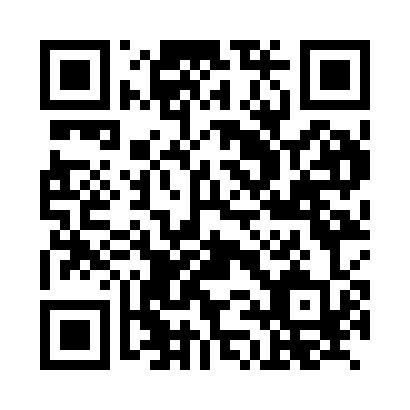 Prayer times for Zweribach, GermanyMon 1 Jul 2024 - Wed 31 Jul 2024High Latitude Method: Angle Based RulePrayer Calculation Method: Muslim World LeagueAsar Calculation Method: ShafiPrayer times provided by https://www.salahtimes.comDateDayFajrSunriseDhuhrAsrMaghribIsha1Mon3:085:321:325:469:3111:472Tue3:085:331:325:479:3011:473Wed3:095:341:325:479:3011:474Thu3:095:341:325:479:3011:475Fri3:095:351:325:479:2911:476Sat3:105:361:325:479:2911:477Sun3:105:371:335:479:2811:478Mon3:115:371:335:469:2811:479Tue3:115:381:335:469:2711:4610Wed3:115:391:335:469:2711:4611Thu3:125:401:335:469:2611:4612Fri3:125:411:335:469:2511:4613Sat3:135:421:335:469:2411:4514Sun3:135:431:345:469:2411:4515Mon3:145:441:345:459:2311:4516Tue3:145:451:345:459:2211:4417Wed3:155:461:345:459:2111:4418Thu3:155:471:345:459:2011:4419Fri3:165:481:345:449:1911:4320Sat3:165:501:345:449:1811:4121Sun3:175:511:345:449:1711:3922Mon3:175:521:345:439:1611:3723Tue3:205:531:345:439:1511:3424Wed3:225:541:345:439:1311:3225Thu3:255:551:345:429:1211:3026Fri3:285:571:345:429:1111:2727Sat3:305:581:345:419:1011:2528Sun3:335:591:345:419:0811:2229Mon3:366:001:345:409:0711:2030Tue3:386:021:345:409:0611:1731Wed3:416:031:345:399:0411:15